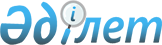 О подписании Соглашения между Правительством Республики Казахстан и Правительством Российской Федерации о сотрудничестве в создании хозяйственного общества на базе Оренбургского газоперерабатывающего заводаПостановление Правительства Республики Казахстан от 29 сентября 2006 года N 945

      Правительство Республики Казахстан  ПОСТАНОВЛЯЕТ: 

      1. Одобрить прилагаемый проект Соглашения между Правительством Республики Казахстан и Правительством Российской Федерации о сотрудничестве в создании хозяйственного общества на базе Оренбургского газоперерабатывающего завода. 

      2. Уполномочить Министра энергетики и минеральных ресурсов Республики Казахстан Измухамбетова Бактыкожу Салахатдиновича подписать от имени Правительства Республики Казахстан Соглашение между Правительством Республики Казахстан и Правительством Российской Федерации о сотрудничестве в создании хозяйственного общества на базе Оренбургского газоперерабатывающего завода, разрешив вносить изменения и дополнения, не имеющие принципиального характера. 

      3. Настоящее постановление вводится в действие со дня подписания.        Премьер-Министр 

      Республики Казахстан Проект    

  СОГЛАШЕНИЕ 

между Правительством Республики Казахстан 

и Правительством Российской Федерации 

о сотрудничестве в coздании хозяйственного общества на 

базе Оренбургского газоперерабатывающего завода       Правительство Республики Казахстан и Правительство Российской Федерации, далее именуемые Сторонами, 

      руководствуясь  Соглашением  между Правительством Республики Казахстан и Правительством Российской Федерации о сотрудничестве в газовой отрасли от 28 ноября 2001 года, 

      исходя из положений Совместной декларации Президента Республики Казахстан и Президента Российской Федерации о развитии долгосрочного сотрудничества в области переработки и реализации газа Карачаганакcкого месторождения от 17 июля 2006 года, в целях согласования действий Сторон по ее реализации, 

      желая способствовать развитию долгосрочного сотрудничества в газовой отрасли и созданию взаимовыгодных условий в области переработки углеводородного сырья Карачаганакского месторождения Республики Казахстан и месторождений Оренбургской области Российской Федерации, 

      согласились о нижеследующем:  

  Статья 1       Стороны оказывают содействие акционерному обществу "Национальная компания "КазМунайГаз" и открытому акционерному обществу "Газпром" (далее - уполномоченные организации) в создании на паритетной основе хозяйственного общества на базе Оренбургского газоперерабатывающего завода, являющегося частью Единой системы газоснабжения Российской Федерации (далее - совместное предприятие). 

      Организационно-правовая форма совместного предприятия, а также порядок формирования и размер его уставного капитала определяются в учредительных документах на условиях, согласованных компетентными органами Сторон. 

      В случае замены уполномоченных организаций Стороны незамедлительно уведомляют об этом друг друга по дипломатическим каналам и принимают меры по обеспечению соответствующего правопреемства.  

  Статья 2       Совместное предприятие создается при условии заключения долгосрочных (не менее 15 лет) коммерческих контрактов, предусматривающих в соответствии с предметом и целями настоящего Соглашения закупку и переработку на мощностях совместного предприятия сырого газа, добытого на Карачаганакском месторождении,  в объеме не менее 15 млрд. куб.м. в год на условиях указанных контрактов и реализацию переработанного совместным предприятием газа Карачаганакского месторождения на рынке Республики Казахстан и его экспорт через единый экспортный канал открытого акционерного общества "Газпром". 

      Страной происхождения продуктов, получаемых из углеводородного сырья Карачаганакского месторождения, передаваемого на переработку совместному предприятию, является Республика Казахстан.  

  Статья 3       К сфере деятельности совместного предприятия относятся: 

      - переработка углеводородного сырья Карачаганакского месторождения Республики Казахстан; 

      - переработка на договорной основе углеводородного сырья, добытого в Российской Федерации открытым акционерным обществом "Газпром", его дочерними обществами и другими организациями; 

      - реконструкция, модернизация существующих и создание новых конкурентоспособных перерабатывающих мощностей для эффективной переработки углеводородного сырья, добытого на Карачаганакском месторождении Республики Казахстан и месторождениях Российской Федерации, а также производственной инфраструктуры совместного предприятия с привлечением необходимых инвестиционных ресурсов. 

      С даты подписания настоящего Соглашения и до создания совместного предприятия переработка углеводородного сырья Карачаганакского месторождения осуществляется по прямому договору, заключенному между товариществом с ограниченной ответственностью "КазРосГаз" и обществом с ограниченной ответственностью "Оренбурггазпром". 

      На этот период, а также до получения совместным предприятием разрешения на переработку газа Карачаганакского месторождения на таможенной территории Российской Федерации, данное разрешение предоставляется российской дочерней организации товарищества с ограниченной ответственностью "КазРосГаз".  

  Статья 4       Совместное предприятие регистрируется в городе Оренбурге (Российская Федерация) и осуществляет свою деятельность в соответствии с законодательством Российской Федерации. 

      Головной офис совместного предприятия и его органы управления размещаются в городе Оренбурге (Российская Федерация).  

  Статья 5       С целью оптимальной загрузки сырьем мощностей Совместного предприятия и повышения эффективности его деятельности Стороны оказывают содействие Уполномоченным организациям в заключении с заинтересованными организациями долгосрочных контрактов о поставке на переработку совместному предприятию нестабильного газового конденсата с Карачаганакского месторождения.  

  Статья 6       Уполномоченные организации определяют порядок и условия поставки переработанного совместным предприятием газа Карачаганакского месторождения на рынок Республики Казахстан на приоритетной основе, в том числе встречных поставок на взаимовыгодных условиях в соответствии с законодательствами государств Сторон и на основе долгосрочных соглашений между Уполномоченными организациями Сторон и/или определенными ими хозяйствующими субъектами. 

      Такие встречные поставки осуществляются в равных объемах и по одинаковой цене. При этом цена газа по встречным поставкам, в том числе по договорам купли-продажи, не подлежит корректировке для целей налогообложения и определения таможенной стоимости.  

  Статья 7       Приобретение газа Карачаганакского месторождения, работы и услуги, связанные с его переработкой и транспортировкой, а также приобретение газа из других источников и его транспортировка с целью приоритетного обеспечения внутреннего рынка Республики Казахстан, не являются предметом государственных закупок, регламентируемых законодательством Республики Казахстан.  

  Статья 8       Координацию и наблюдение за выполнением настоящего Соглашения осуществляют компетентные органы Сторон: с Казахстанской Стороны          Министерство энергетики и 

                                 минеральных ресурсов Республики 

                                 Казахстан с Российской Стороны             Министерство промышленности и 

                                 энергетики Российской Федерации       В случае изменения своих компетентных органов, Стороны уведомляют об этом друг друга по дипломатическим каналам.  

  Статья 9       Стороны предоставляют друг другу информацию по вопросам, связанным с настоящим Соглашением, в соответствии с законодательствами своих государств. 

      Предоставление Сторонами конфиденциальной информации о деятельности совместного предприятия третьим сторонам осуществляется только с взаимного согласия Сторон.  

  Статья 10       Разногласия в толковании и применении настоящего Соглашения, которые не могут быть устранены путем консультаций между компетентными органами, разрешаются по дипломатическим каналам или путем переговоров между Сторонами с оформлением соответствующих протоколов.  

  Статья 11       Настоящее Соглашение не затрагивает прав и обязательств Сторон, вытекающих из других международных договоров, участниками которых они являются.  

  Статья 12       В настоящее Соглашение могут быть внесены изменения и/или дополнения, которые являются его неотъемлемыми частями и оформляются отдельными протоколами.  

  Статья 13       Настоящее Соглашение временно применяется с даты подписания и вступает в силу с даты получения последнего письменного уведомления о выполнении Сторонами внутригосударственных процедур, необходимых для его вступления в силу.       Совершено в г. ________ "___" ________ 2006 года в двух экземплярах, каждый на казахском и русском языках, причем оба текста имеют одинаковую силу. В случае возникновения разногласий в толковании положений настоящего Соглашения, Стороны обращаются к тексту на русском языке.        За Правительство                          За Правительство 

      Республики Казахстан                      Российской Федерации 
					© 2012. РГП на ПХВ «Институт законодательства и правовой информации Республики Казахстан» Министерства юстиции Республики Казахстан
				